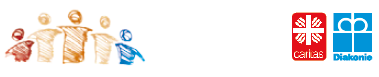 Ehrenamtliche unterstützen Flüchtlinge. Koordinierungsstelle von Caritas & DiakonieDeutschstunde in Sommerpause 2016Eintritt frei Montag 17:30 – 18:30 / ab 8.8.2016 bis 12. Sept.     Mo 1.8. nicht !!in Vertretung für das Montagsteam: Luise SchmitzOrt: Veranstaltungsraum Diakonie, Karl-Friedrich-Str. 20Mittwoch 17:30 – 18:30 / ab 3.8.2016 bis 14. Sept.Leitung: Ulrich Niemann, Klaus FehrenbachOrt: AWO, Gartenstr. 1, Dachgeschoss (ganz oben)Freitag 17:30 – 18:30 / ab 5.8.2016 bis 16. Sept.Leitung: Reinhild Stöber, Luise SchmitzOrt: Veranstaltungsraum Diakonie, Karl-Friedrich-Str. 20Fragen?Utta Link, Diakonisches Werk Emmendingen, Karl-Friedrich-Str. 20, 79312 Emmendingen, Tel. 07641-9185-17, Mail: link@diakonie-emmendingen.de  Uwe Honecker, Caritasverband Emmendingen, Lessingstr. 36/1, 79312 Emmendingen, Tel. 07641-9214-115, Mail: uwe.honecker@caritas-emmendingen.de                   